09.06.2020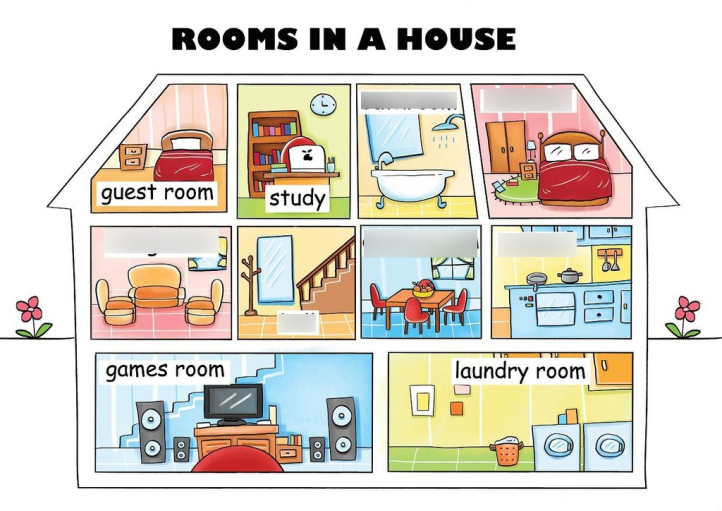       My houseZadanie 1. Vocabulary – Parts of the house https://www.youtube.com/watch?v=R9intHqlzhc , My house https://www.youtube.com/watch?v=nfBsIA5Lr0UZadanie 2. Słownictwo – Rooms in the house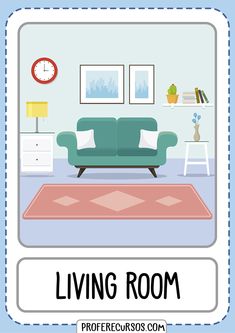 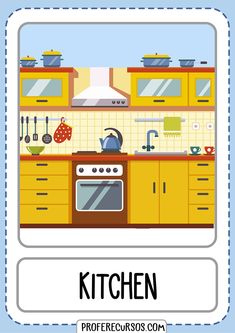 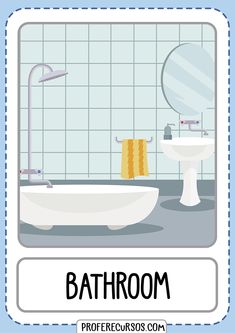 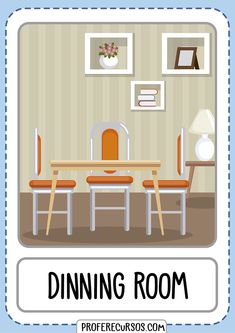 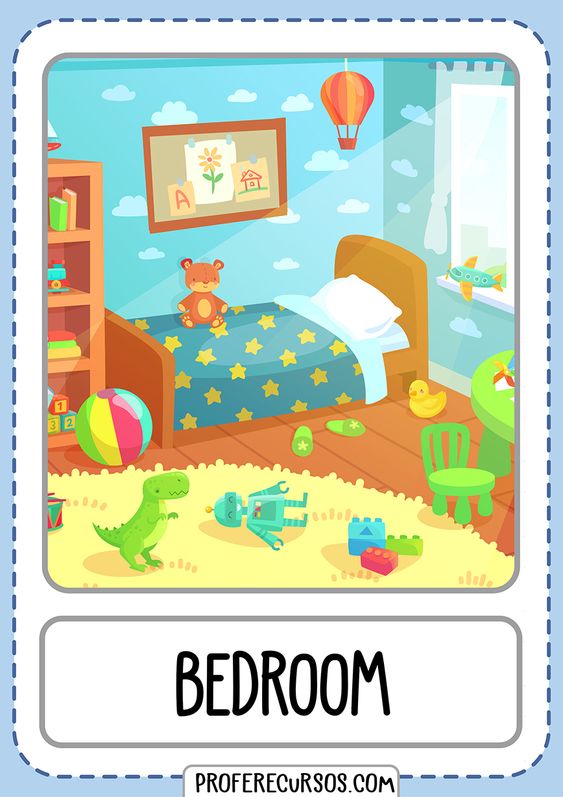 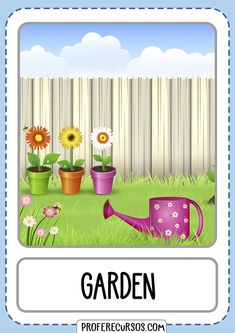 Zadanie 3. Wytnij proszę obrazki znajdujące się po prawej stronie i wklej w odpowiednie miejsca w domu. Pokoloruj domek.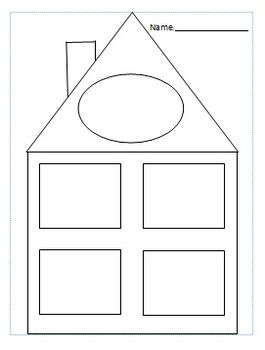 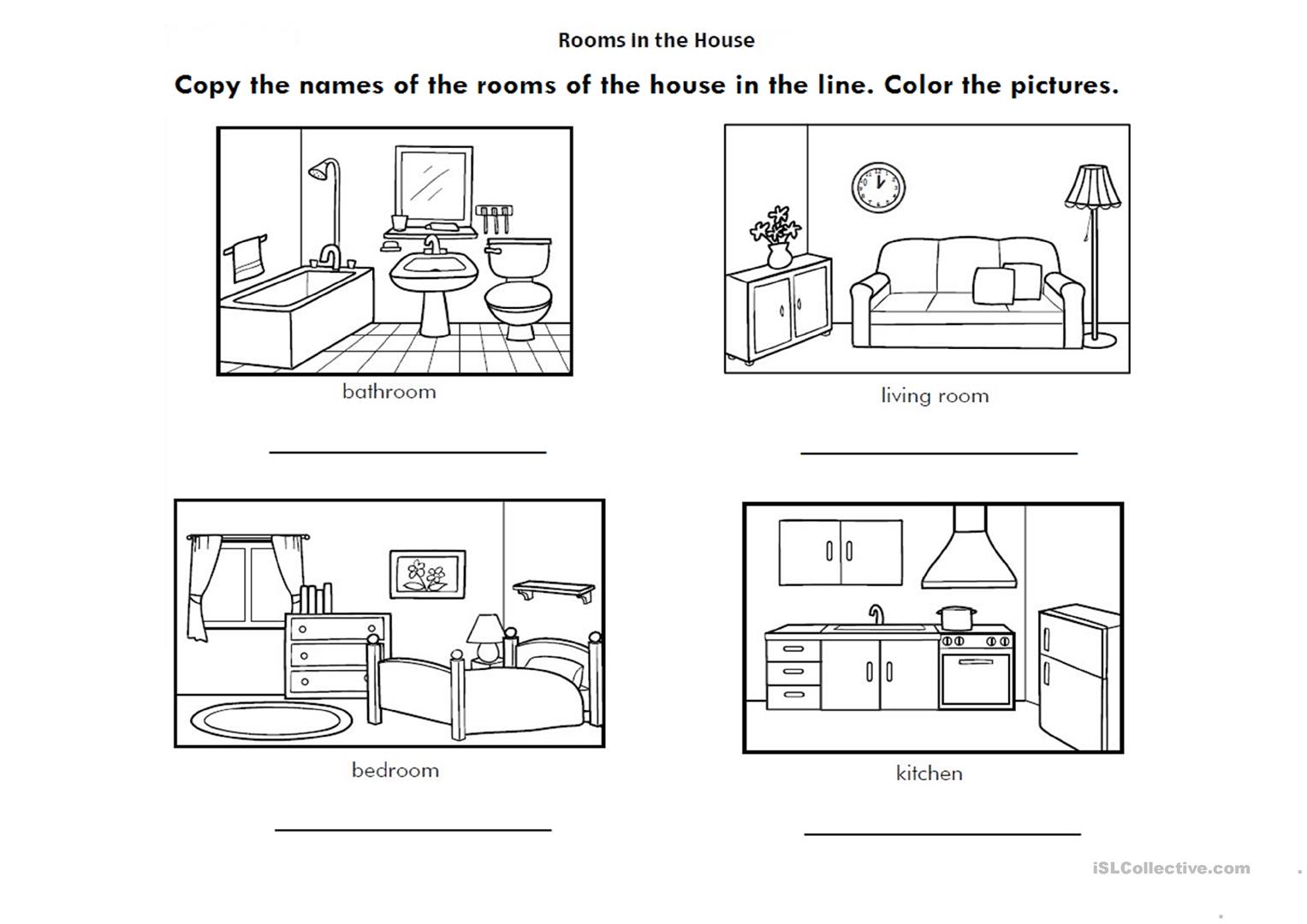 Zadanie 4. Narysuj po śladzie i pokoloruj  figury odpowiednią kredką, by powstał obrazek.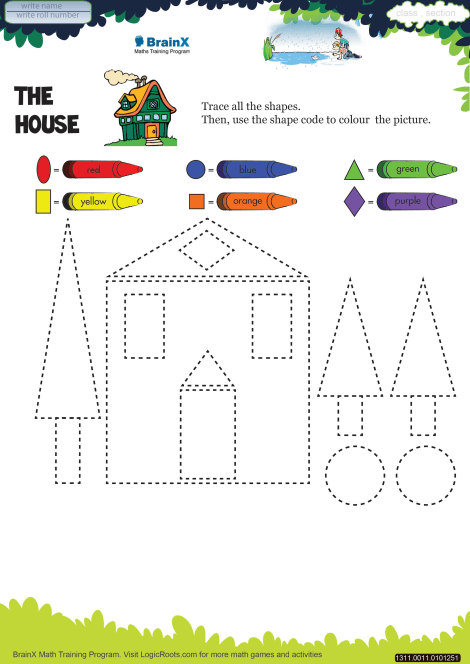 Zadanie 5. Make a house – stwórz domek – Z pomocą rodziców spróbuj wyciąć i posklejać poszczególne elementy, by powstał domek. 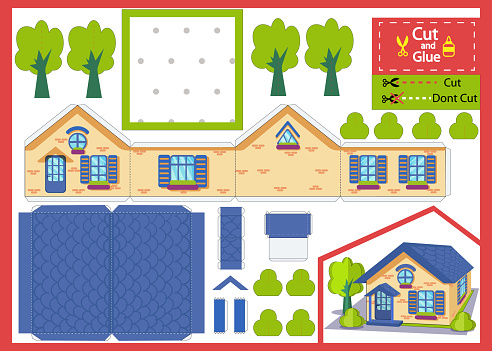 Dziękuję za Twoją dzisiejszą piękną pracę i pomoc rodziców                                                                                                Pani Marta     